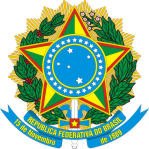 PORTAL DA TRANSPARÊNCIAPORTAL DA TRANSPARÊNCIAPORTAL DA TRANSPARÊNCIAPORTAL DA TRANSPARÊNCIAPORTAL DA TRANSPARÊNCIACONSELHO REGIONAL DE ENGENHARIA E AGRONOMIA - CREA/PBCONSELHO REGIONAL DE ENGENHARIA E AGRONOMIA - CREA/PBCONSELHO REGIONAL DE ENGENHARIA E AGRONOMIA - CREA/PBCONSELHO REGIONAL DE ENGENHARIA E AGRONOMIA - CREA/PBCONSELHO REGIONAL DE ENGENHARIA E AGRONOMIA - CREA/PBPERÍODO: 2016COMPOSIÇÃO DA CÂMARA ESPECIALIZADA DE ENGENHARIA CIVIL E AGRIMENSURACOMPOSIÇÃO DA CÂMARA ESPECIALIZADA DE ENGENHARIA CIVIL E AGRIMENSURACOMPOSIÇÃO DA CÂMARA ESPECIALIZADA DE ENGENHARIA CIVIL E AGRIMENSURACOMPOSIÇÃO DA CÂMARA ESPECIALIZADA DE ENGENHARIA CIVIL E AGRIMENSURACOMPOSIÇÃO DA CÂMARA ESPECIALIZADA DE ENGENHARIA CIVIL E AGRIMENSURACOMPOSIÇÃO DA CÂMARA ESPECIALIZADA DE ENGENHARIA CIVIL E AGRIMENSURAREPRESENTAÇÃOREPRESENTAÇÃOTITULARESNOMECARGOPERÍODO RESPONSABILIDADEPERÍODO RESPONSABILIDADE1 - SENGE/PB1 - SENGE/PBEng. Civil RAIMUNDO GILSON VIEIRA FRADECONSELHEIRO10/02/2014 a 31/12/201610/02/2014 a 31/12/20162 - SENGE/PB2 - SENGE/PBEng. Civil ADILSON DIAS DE PONTESCONSELHEIRO10/02/2014 a 31/12/201610/02/2014 a 31/12/20163 - SENGE/PB3 - SENGE/PBEng. Civil LUIZ DE GONZAGA SILVACONSELHEIRO10/02/2014 a 31/12/201610/02/2014 a 31/12/20164 - SENGE/PB4 - SENGE/PBSEM INDICAÇÃOCONSELHEIRO          2014 a 31/12/2016          2014 a 31/12/20165 - CEP/PB5 - CEP/PBEngª. Civil VIRGINIA ODETE CRUZ BARROCACONSELHEIRO10/02/2014 a 31/12/201610/02/2014 a 31/12/20166 - CEP/PB6 - CEP/PBEng. Civil ARNÓBIO DIAS DE PONTES CONSELHEIRO10/02/2014 a 31/12/201610/02/2014 a 31/12/20167 - CEP/PB7 - CEP/PBEng. Civil EVALDO DE ALMEIDA FERNANDES    CONSELHEIRO10/02/2014 a 31/12/201610/02/2014 a 31/12/20168 - CEP/PB8 - CEP/PBEng. Civil EULIO RUDÁ BORGES GAMBARRACONSELHEIRO10/02/2014 a 31/12/201610/02/2014 a 31/12/20169 - CEP/PB9 - CEP/PBEng. Civil EDMILSON ALTER CAMPOS MARTINS   COORD. ADJUNTO09/02/2015 a 31/12/201709/02/2015 a 31/12/201710 - CEP/PB10 - CEP/PBEng. Civil HUGO BARBOSA DE PAIVA JÚNIORCOORDENADOR09/02/2015 a 31/12/201709/02/2015 a 31/12/201711 - CEP/PB11 - CEP/PBEngª. Civil MARIA APARECIDA RODRIGUES ESTRELACONSELHEIRA09/02/2015 a 31/12/201709/02/2015 a 31/12/201712 - CEP/PB12 - CEP/PBEng. Civil OTÁVIO ALFREDO FALCÃO DE O. LIMA CONSELHEIRO09/02/2015 a 31/12/201709/02/2015 a 31/12/201713 - SENGE/PB13 - SENGE/PBEng. Civil ANTÔNIO MOUSINHO FERNANDES FILHOCONSELHEIRO09/02/2015 a 31/12/201709/02/2015 a 31/12/201714 - SENGE/PB14 - SENGE/PBEng. Civil DINIVAL DANTAS DE FRANÇA FILHOCONSELHEIRO09/02/2015 a 31/12/201709/02/2015 a 31/12/201715 - IBAPE/PB15 - IBAPE/PBEng. Civil ANTÔNIO FERREIRA LOPES FILHOCONSELHERO11/02/2016 a 21/12/201811/02/2016 a 21/12/201816 - IBAPE/PB16 - IBAPE/PBEng. Civil MARCO ANTÔNIO RUCHET PIRESCONSELHEIRO01/03/2016 a 31/12/201801/03/2016 a 31/12/201817 - SENGE/PB17 - SENGE/PBEngª. Civil CARMEM ELEONORA C. AMORIM SOARESCONSELHEIRA02/03/2016 a 31/12/201802/03/2016 a 31/12/201818 - SENGE/PB18 - SENGE/PBEngª. Civil MARIA VERÔNICA DE ASSIS CORREIACONSELHEIRA11/02/2016 a 31/12/201811/02/2016 a 31/12/201819 - SENGE/PB19 - SENGE/PBEng. Civil PAULO RICARDO MAROJA RIBEIROCONSELHEIRO11/02/2016 a 31/12/201811/02/2016 a 31/12/201820 - SENGE/PB20 - SENGE/PBEng. Civil JOSÉ SÉRGIO ALBUQUERQUE DE ALMEIDACONSELHEIRO11/02/2016 a 31/12/201811/02/2016 a 31/12/201821 - SENGE/PB21 - SENGE/PBEng. Civil FRANCISCO DE ASSIS ARAÚJO NETOCONSELHEIRO11/02/2016 a 31/12/201811/02/2016 a 31/12/201822 - SENGE/PB22 - SENGE/PBEngª. Ambiental KÁTIA LEMOS DINIZCONSELHEIRA11/02/2016 a 31/12/201811/02/2016 a 31/12/201823 - UNIPE23 - UNIPETecnól. em Cons. Civil EVELYNE EMANUELLE P. LIMACONSELHEIRA11/02/2016 a 31/12/201811/02/2016 a 31/12/2018SUPLENTES1 - SENGE/PBEngª. Civil RITA DE CÁSSIA O. VASCONCELOSCONSELHEIRA10/02/2014 a 31/12/20162 - SENGE/PBEng. Civil LEDSON LEITÃO BATISTACONSELHEIRO10/02/2014 a 31/12/20163 - SENGE/PBSEM INDICAÇÃOCONSELHEIRO           2014 a 31/12/20164 - SENGE/PBSEM INDICAÇÃOCONSELHEIRO           2014 a 31/12/20165 - CEP/PBEng. Civil ADALBERTO SALES DE OLIVEIRACONSELHEIRO10/02/2014 a 31/12/20166 - CEP/PBEng. Civil CÁSSIO AUGUSTO CANANÉA ANDRADECONSELHEIRO10/02/2014 a 31/12/20167 - CEP/PBEng. Civil RICARDO ALMEIDA GOMESCONSELHEIRO10/02/2014 a 31/12/20168 - CEP/PBEng. Civil TARCISO CABRAL DA SILVACONSELHEIRO29/02/2014 a 31/12/20169 - CEP/PBEngª. Civil MARIA GORETHE GUEDES DE MORAISCONSELHEIRO09/02/2015 a 31/12/201710 - CEP/PBEng. Civil FERNANDO LUIZ DA SILVA CORDEIROCONSELHEIRO09/02/2015 a 31/12/201711 - CEP/PBEng. Civil FÁBIO FERNANDES DA SILVACONSELHEIRO09/02/2015 a 31/12/201712 - CEP/PBEng. Civil FABIANO LUCENA BEZERRACONSELHEIRO09/02/2015 a 31/12/201713 - SENGE/PBEng. Civil ARIVALDO BATISTA DO CARMO                             CONSELHEIRO09/02/2015 a 31/12/201714 - SENGE/PBSEM INDICAÇÃOCONSELHEIRO         /2015 a 31/12/201715 - IBAPE/PBEng. Civil CÍCERO BENTO FERNANDES FILHOCONSELHEIRO11/02/2016 a 31/12/201816 - IBAPE/PBEng. Civil WALDEMAR LOPES DE ANDRADE JÚNIORCONSELHEIRO11/02/2016 a 31/12/201817 - SENGE/PBEngª. Civil ELISABETH RAMOS DE LIMACONSELHEIRO01/03/2016 a 31/12/201818 - SENGE/PBEng. Civil ARMANDO ATAÍDE RIBEIRO FILHOCONSELHEIRO01/03/2016 a 31/12/201819 - SENGE/PBEng. Civil ANTENOR JERÔNIMO LEITECONSELHEIRO11/02/2016 a 31/12/201820 - SENGE/PBEng. Civil FRANCISCO DE SALES PEREIRACONSELHEIRO01/03/2016 a 31/12/201821 - SENGE/PBEng. Civil GIUSEPPE TONI FILHOCONSELHEIRO11/02/2016 a 31/12/201822 - SENGE/PBEng. Ambiental WALDERLEY MENDES DINIZCONSELHEIRO11/02/2016 a 31/12/201823 - UNIPESEM INDICAÇÃOCONSELHEIRO         /2016 a 31/12/2018PORTAL DA TRANSPARÊNCIAPORTAL DA TRANSPARÊNCIAPORTAL DA TRANSPARÊNCIAPORTAL DA TRANSPARÊNCIAPORTAL DA TRANSPARÊNCIACONSELHO REGIONAL DE ENGENHARIA E AGRONOMIA - CREA/PBCONSELHO REGIONAL DE ENGENHARIA E AGRONOMIA - CREA/PBCONSELHO REGIONAL DE ENGENHARIA E AGRONOMIA - CREA/PBCONSELHO REGIONAL DE ENGENHARIA E AGRONOMIA - CREA/PBCONSELHO REGIONAL DE ENGENHARIA E AGRONOMIA - CREA/PBPERÍODO: 2016COORDENAÇÃO DA CÂMARA ESPECIALIZADA DE ENGENHARIA CIVIL EAGRIMENSURACOORDENAÇÃO DA CÂMARA ESPECIALIZADA DE ENGENHARIA CIVIL EAGRIMENSURACOORDENAÇÃO DA CÂMARA ESPECIALIZADA DE ENGENHARIA CIVIL EAGRIMENSURACOORDENAÇÃO DA CÂMARA ESPECIALIZADA DE ENGENHARIA CIVIL EAGRIMENSURACOORDENAÇÃO DA CÂMARA ESPECIALIZADA DE ENGENHARIA CIVIL EAGRIMENSURACOORDENAÇÃO DA CÂMARA ESPECIALIZADA DE ENGENHARIA CIVIL EAGRIMENSURAREPRESENTAÇÃOREPRESENTAÇÃONOMECARGOPERÍODO RESPONSABILIDADEPERÍODO RESPONSABILIDADECEP/PBCEP/PBEng. Civil HUGO BARBOSA DE PAIVA JÚNIORCOORDENADOR11/02/2016 a     /02/201711/02/2016 a     /02/2017CEP/PBCEP/PBEng. Civil EDMILSON ALTER CAMPOS MARTINS   COORD. ADJUNTO11/02/2016 a     /02/201711/02/2016 a     /02/2017ABEE/PBABEE/PBEng. Elet. DIEGO PERAZZO CREAZZOLA CAMPOSRepres. do Plenário11/02/2016 a     /02/201711/02/2016 a     /02/2017PORTAL DA TRANSPARÊNCIAPORTAL DA TRANSPARÊNCIAPORTAL DA TRANSPARÊNCIAPORTAL DA TRANSPARÊNCIAPORTAL DA TRANSPARÊNCIACONSELHO REGIONAL DE ENGENHARIA E AGRONOMIA - CREA/PBCONSELHO REGIONAL DE ENGENHARIA E AGRONOMIA - CREA/PBCONSELHO REGIONAL DE ENGENHARIA E AGRONOMIA - CREA/PBCONSELHO REGIONAL DE ENGENHARIA E AGRONOMIA - CREA/PBCONSELHO REGIONAL DE ENGENHARIA E AGRONOMIA - CREA/PBPERÍODO: 2016COMPOSIÇÃO DA CÂMARA ESPECIALIZADA DE ENGENHARIA ELÉTRICACOMPOSIÇÃO DA CÂMARA ESPECIALIZADA DE ENGENHARIA ELÉTRICACOMPOSIÇÃO DA CÂMARA ESPECIALIZADA DE ENGENHARIA ELÉTRICACOMPOSIÇÃO DA CÂMARA ESPECIALIZADA DE ENGENHARIA ELÉTRICACOMPOSIÇÃO DA CÂMARA ESPECIALIZADA DE ENGENHARIA ELÉTRICACOMPOSIÇÃO DA CÂMARA ESPECIALIZADA DE ENGENHARIA ELÉTRICAREPRESENTAÇÃOREPRESENTAÇÃOTITULARESNOMECARGOPERÍODO RESPONSABILIDADEPERÍODO RESPONSABILIDADE1 – CEP/PB1 – CEP/PBEng. Eletricista MARCOS LÁZARO DE A. QUIRINOCOORD. ADJUNTO10/02/2014 a 31/12/201610/02/2014 a 31/12/20162 – ABEE/PB2 – ABEE/PBEng. Eletricista ANTÔNIO DOS SANTOS D’ÁLIACONSELHEIRO10/02/2014 a 31/12/201610/02/2014 a 31/12/20163 – ABEE/PB3 – ABEE/PBEng. Eletricista MARTINHO NOBRE TOMAZ DE SOUZA COORDENADOR09/02/2015 a 31/12/201709/02/2015 a 31/12/20174 – SENGE/PB4 – SENGE/PBEng. Eletricista LUIZ CARLOS CARVALHO DE OLIVEIRACONSELHEIRO09/02/2015 a 31/12/201709/02/2015 a 31/12/20175 – ABEE/PB5 – ABEE/PBEng. Eletricista DIEGO PERAZZO CREAZZOLA CAMPOSCONSELHEIRO11/02/2016 a 31/12/201811/02/2016 a 31/12/2018SUPLENTES1 – CEP/PB1 – CEP/PBEng. Eletricista LUIZ VALLADÃO FERREIRACONSELHEIRO09/02/2015 a 31/12/201609/02/2015 a 31/12/20162 – ABEE/PB2 – ABEE/PBEng. Eletricista ITALO ORIENTECONSELHEIRO11/02/2016 a 31/12/201611/02/2016 a 31/12/20163 – ABEE/PB3 – ABEE/PBEng. Eletricista HÉRCULES TEJO PEREIRACONSELHEIRO09/02/2015 a 31/12/201709/02/2015 a 31/12/20174 – SENGE/PB4 – SENGE/PBEng. Eletricista EVERALDO SOUTO SALVADORCONSELHEIRO09/02/2015 a 31/12/201709/02/2015 a 31/12/20175 – ABEE/PB5 – ABEE/PBEng. Eletricista EULER CÁSSIO TAVARES MACEDOCONSELHEIRO11/02/2016 a 31/12/201811/02/2016 a 31/12/2018PORTAL DA TRANSPARÊNCIAPORTAL DA TRANSPARÊNCIAPORTAL DA TRANSPARÊNCIAPORTAL DA TRANSPARÊNCIAPORTAL DA TRANSPARÊNCIACONSELHO REGIONAL DE ENGENHARIA E AGRONOMIA - CREA/PBCONSELHO REGIONAL DE ENGENHARIA E AGRONOMIA - CREA/PBCONSELHO REGIONAL DE ENGENHARIA E AGRONOMIA - CREA/PBCONSELHO REGIONAL DE ENGENHARIA E AGRONOMIA - CREA/PBCONSELHO REGIONAL DE ENGENHARIA E AGRONOMIA - CREA/PBPERÍODO: 2016COORDENAÇÃO DA CÂMARA ESPECIALIZADA DE ENGENHARIA ELÉTRICACOORDENAÇÃO DA CÂMARA ESPECIALIZADA DE ENGENHARIA ELÉTRICACOORDENAÇÃO DA CÂMARA ESPECIALIZADA DE ENGENHARIA ELÉTRICACOORDENAÇÃO DA CÂMARA ESPECIALIZADA DE ENGENHARIA ELÉTRICACOORDENAÇÃO DA CÂMARA ESPECIALIZADA DE ENGENHARIA ELÉTRICACOORDENAÇÃO DA CÂMARA ESPECIALIZADA DE ENGENHARIA ELÉTRICAREPRESENTAÇÃOREPRESENTAÇÃONOMECARGOPERÍODO RESPONSABILIDADEPERÍODO RESPONSABILIDADEABEE/PBABEE/PBEng. Eletricista MARTINHO NOBRE TOMAZ DE SOUZA COORDENADOR11/02/2016 a     /02/201711/02/2016 a     /02/2017CEP/PBCEP/PBEng. Eletricista MARCOS LÁZARO DE A. QUIRINOCOORD. ADJUNTO11/02/2016 a 31/12/201611/02/2016 a 31/12/2016SENGE/PBSENGE/PBEng. Civil ANTÔNIO MOUSINHO FERNANDES FILHOCONSELHEIRO11/02/2016 a     /02/201711/02/2016 a     /02/2017PORTAL DA TRANSPARÊNCIAPORTAL DA TRANSPARÊNCIAPORTAL DA TRANSPARÊNCIAPORTAL DA TRANSPARÊNCIAPORTAL DA TRANSPARÊNCIACONSELHO REGIONAL DE ENGENHARIA E AGRONOMIA - CREA/PBCONSELHO REGIONAL DE ENGENHARIA E AGRONOMIA - CREA/PBCONSELHO REGIONAL DE ENGENHARIA E AGRONOMIA - CREA/PBCONSELHO REGIONAL DE ENGENHARIA E AGRONOMIA - CREA/PBCONSELHO REGIONAL DE ENGENHARIA E AGRONOMIA - CREA/PBPERÍODO: 2016COMPOSIÇÃO DA CÂMARA ESPECIALIZADA DE ENGENHARIA MECÂNICA/METALURGIA E QUÍMICACOMPOSIÇÃO DA CÂMARA ESPECIALIZADA DE ENGENHARIA MECÂNICA/METALURGIA E QUÍMICACOMPOSIÇÃO DA CÂMARA ESPECIALIZADA DE ENGENHARIA MECÂNICA/METALURGIA E QUÍMICACOMPOSIÇÃO DA CÂMARA ESPECIALIZADA DE ENGENHARIA MECÂNICA/METALURGIA E QUÍMICACOMPOSIÇÃO DA CÂMARA ESPECIALIZADA DE ENGENHARIA MECÂNICA/METALURGIA E QUÍMICACOMPOSIÇÃO DA CÂMARA ESPECIALIZADA DE ENGENHARIA MECÂNICA/METALURGIA E QUÍMICAREPRESENTAÇÃOREPRESENTAÇÃOTITULARESNOMECARGOPERÍODO RESPONSABILIDADEPERÍODO RESPONSABILIDADE1 - SENGE/PB1 - SENGE/PBEng. Mecânico JORGE LUIZ ROCHACOORD. ADJUNTO10/02/2014 a 31/12/201610/02/2014 a 31/12/20162 – SENGE/PB2 – SENGE/PBEng. Químico ALBERTO DE MATOS MAIA CONSELHEIRO10/02/2014 a 31/12/201610/02/2014 a 31/12/20163 – CEP/PB3 – CEP/PBEng. Mecânico JÚLIO SARAIVA TORRES FILHOCONSELHEIRO11/02/2016 a 31/12/201611/02/2016 a 31/12/20164- CEP/PB4- CEP/PBEng. Mecânico MAURÍCIO TIMÓTHEO DE SOUZACOORDENADOR09/02/2015 a 31/12/201709/02/2015 a 31/12/20175 – SENGE/PB5 – SENGE/PBEng. Mecânico CARLOS CABRAL DE ARAÚJOCONSELHEIRO09/02/2015 a 31/12/201709/02/2015 a 31/12/20176 - ASSEMPB6 - ASSEMPBEng. de Minas LUIS EDUARDO DE V. CHAVESCONSELHEIRO09/02/2015 a 31/12/201709/02/2015 a 31/12/20177 – UFPB (CT)7 – UFPB (CT)Eng. de Produção FÁBIO MORAIS BORGESCONSELHEIRO11/02/2016 a 31/12/201811/02/2016 a 31/12/20188 - UFCG8 - UFCGEng. de Minas IURE BORGES DE MOURA AQUINOCONSELHEIRO01/03/2016 a 31/12/201801/03/2016 a 31/12/2018SUPLENTES1 - SENGE/PB1 - SENGE/PBEng. Mecânico LUIZ CARLOS GOMES DA SILVACONSELHEIRO10/02/2014 a 31/12/201610/02/2014 a 31/12/20162 – SENGE/PB2 – SENGE/PBEng. Químico AMAURI DE ALMEIDA CAVALCANTICONSELHEIRO10/02/2014 a 31/12/201610/02/2014 a 31/12/20163 – CEP/PB3 – CEP/PBSEM INDICAÇÃOCONSELHEIRO         /2015 a 31/12/2016         /2015 a 31/12/20164- CEP/PB4- CEP/PBSEM INDICAÇÃOCONSELHEIRO         /2015 a 31/12/2017         /2015 a 31/12/20175 – SENGE/PB5 – SENGE/PBSEM INDICAÇÃOCONSELHEIRO         /2015 a 31/12/2017         /2015 a 31/12/20176 - ASSEMPB6 - ASSEMPBEng. de Minas JOÃO BOSCO BURGOS COSTACONSELHEIRO09/02/2015 a 31/12/201709/02/2015 a 31/12/20177 – UFPB (CT)7 – UFPB (CT)SEM INDICAÇÃOCONSELHEIRO         /2016 a 31/12/2018         /2016 a 31/12/20188 - UFCG8 - UFCGSEM INDICAÇÃOCONSELHEIRO         /2016 a 31/12/2018         /2016 a 31/12/2018PORTAL DA TRANSPARÊNCIAPORTAL DA TRANSPARÊNCIAPORTAL DA TRANSPARÊNCIAPORTAL DA TRANSPARÊNCIAPORTAL DA TRANSPARÊNCIACONSELHO REGIONAL DE ENGENHARIA E AGRONOMIA - CREA/PBCONSELHO REGIONAL DE ENGENHARIA E AGRONOMIA - CREA/PBCONSELHO REGIONAL DE ENGENHARIA E AGRONOMIA - CREA/PBCONSELHO REGIONAL DE ENGENHARIA E AGRONOMIA - CREA/PBCONSELHO REGIONAL DE ENGENHARIA E AGRONOMIA - CREA/PBPERÍODO: 2016COORDENAÇÃO DA CÂMARA ESPECIALIZADA DE ENGENHARIA MECÂNICA/METALURGIA E QUÍMICACOORDENAÇÃO DA CÂMARA ESPECIALIZADA DE ENGENHARIA MECÂNICA/METALURGIA E QUÍMICACOORDENAÇÃO DA CÂMARA ESPECIALIZADA DE ENGENHARIA MECÂNICA/METALURGIA E QUÍMICACOORDENAÇÃO DA CÂMARA ESPECIALIZADA DE ENGENHARIA MECÂNICA/METALURGIA E QUÍMICACOORDENAÇÃO DA CÂMARA ESPECIALIZADA DE ENGENHARIA MECÂNICA/METALURGIA E QUÍMICACOORDENAÇÃO DA CÂMARA ESPECIALIZADA DE ENGENHARIA MECÂNICA/METALURGIA E QUÍMICAREPRESENTAÇÃOREPRESENTAÇÃONOMECARGOPERÍODO RESPONSABILIDADEPERÍODO RESPONSABILIDADECEP/PBCEP/PBEng. Mecânico MAURÍCIO TIMÓTHEO DE SOUZACOORDENADOR11/02/2016 a     /02/201711/02/2016 a     /02/2017SENGE/PBSENGE/PBEng. Mecânico JORGE LUIZ ROCHACOORD. ADJUNTO11/02/2016 a 31/12/201611/02/2016 a 31/12/2016CEP/PBCEP/PBEngª. Civil MARIA APARECIDA RODRIGUES ESTRELAReprs. do Plenário11/02/2016 a     /02/201711/02/2016 a     /02/2017PORTAL DA TRANSPARÊNCIAPORTAL DA TRANSPARÊNCIAPORTAL DA TRANSPARÊNCIAPORTAL DA TRANSPARÊNCIAPORTAL DA TRANSPARÊNCIACONSELHO REGIONAL DE ENGENHARIA E AGRONOMIA - CREA/PBCONSELHO REGIONAL DE ENGENHARIA E AGRONOMIA - CREA/PBCONSELHO REGIONAL DE ENGENHARIA E AGRONOMIA - CREA/PBCONSELHO REGIONAL DE ENGENHARIA E AGRONOMIA - CREA/PBCONSELHO REGIONAL DE ENGENHARIA E AGRONOMIA - CREA/PBPERÍODO: 2016COMPOSIÇÃO DA CÂMARA ESPECIALIZADA DE AGRONOMIACOMPOSIÇÃO DA CÂMARA ESPECIALIZADA DE AGRONOMIACOMPOSIÇÃO DA CÂMARA ESPECIALIZADA DE AGRONOMIACOMPOSIÇÃO DA CÂMARA ESPECIALIZADA DE AGRONOMIACOMPOSIÇÃO DA CÂMARA ESPECIALIZADA DE AGRONOMIACOMPOSIÇÃO DA CÂMARA ESPECIALIZADA DE AGRONOMIAREPRESENTAÇÃOREPRESENTAÇÃOTITULARESNOMECARGOPERÍODO RESPONSABILIDADEPERÍODO RESPONSABILIDADE1 – UFCG (CCT)1 – UFCG (CCT)Engª Agrícola MARIA SALLYDELÂNDIA S. DE FARIASCONSELHEIRO10/02/2014 a 31/12/201610/02/2014 a 31/12/20162 – SENGE/PB2 – SENGE/PBEng. Agr. JOSÉ HUMBERTO A. DE ALBUQUERQUECOORDENADOR10/02/2014 a 31/12/201610/02/2014 a 31/12/20163 – AEA/PB3 – AEA/PBEng. Agrônomo SÉRGIO BARBOSA DE ALMEIDACONSELHEIRO10/02/2014 a 31/12/201610/02/2014 a 31/12/20164 – AEA/PB4 – AEA/PBEng. Agrônomo ANSELMO DE ALMEIDA LUNACONSELHEIRO09/02/2015 a 31/12/201709/02/2015 a 31/12/20175 – SENGE/PB5 – SENGE/PBEng. Agrônomo JOÃO ALBERTO SILVEIRA DE SOUZACONSELHEIRO11/02/2016 a 31/12/201811/02/2016 a 31/12/20186 – SENGE/PB6 – SENGE/PBEng. Agrônomo ADERALDO LUIZ DE LIMACONSELHEIRO11/02/2016 a 31/12/201811/02/2016 a 31/12/20187 - UFPB7 - UFPBEng. Agr. ROBERTO WAGNER CAVALCANTI RAPOSOCOORD. ADJUNTO11/02/2016 a 31/12/201811/02/2016 a 31/12/2018SUPLENTES1 – UFCG (CCT)1 – UFCG (CCT)SEM INDICAÇÃOCONSELHEIOR         /2014 a 31/12/2016         /2014 a 31/12/20162 – SENGE/PB2 – SENGE/PBEng. Agrônomo ALBERTO SÉRGIO DE CARVALHO ONOFRECONSELHEIRO10/02/2014 a 31/12/201610/02/2014 a 31/12/20163 – AEA/PB3 – AEA/PBSEM INDICAÇÃOCONSELHEIOR          /2014 a 31/12/2016          /2014 a 31/12/20164 – AEA/PB4 – AEA/PBEng. Agrônomo ANTONIO ALBERTO D. DE MEDEIROSCONSELHEIRO09/02/2015 a 31/12/201709/02/2015 a 31/12/20175 – SENGE/PB5 – SENGE/PBEng. Agrônomo JOSÉ FRANÇOIS PAULINO DE OLIVEIRACONSELHEIRO11/02/2016 a 31/12/201811/02/2016 a 31/12/20186 – SENGE/PB6 – SENGE/PBSEM INDICAÇÃOCONSELHEIOR          /2016 a 31/12/2018          /2016 a 31/12/20187 - UFPB7 - UFPBEng. Agrônomo MANOEL BANDEIRA DE ALBUQUERQUECONSELHEIRO11/02/2016 a 31/12/201811/02/2016 a 31/12/2018PORTAL DA TRANSPARÊNCIAPORTAL DA TRANSPARÊNCIAPORTAL DA TRANSPARÊNCIAPORTAL DA TRANSPARÊNCIAPORTAL DA TRANSPARÊNCIACONSELHO REGIONAL DE ENGENHARIA E AGRONOMIA - CREA/PBCONSELHO REGIONAL DE ENGENHARIA E AGRONOMIA - CREA/PBCONSELHO REGIONAL DE ENGENHARIA E AGRONOMIA - CREA/PBCONSELHO REGIONAL DE ENGENHARIA E AGRONOMIA - CREA/PBCONSELHO REGIONAL DE ENGENHARIA E AGRONOMIA - CREA/PBPERÍODO: 2016COORDENAÇÃO DA CÂMARA ESPECIALIZADA DE AGRONOMIACOORDENAÇÃO DA CÂMARA ESPECIALIZADA DE AGRONOMIACOORDENAÇÃO DA CÂMARA ESPECIALIZADA DE AGRONOMIACOORDENAÇÃO DA CÂMARA ESPECIALIZADA DE AGRONOMIACOORDENAÇÃO DA CÂMARA ESPECIALIZADA DE AGRONOMIACOORDENAÇÃO DA CÂMARA ESPECIALIZADA DE AGRONOMIAREPRESENTAÇÃOREPRESENTAÇÃONOMECARGOPERÍODO RESPONSABILIDADEPERÍODO RESPONSABILIDADESENGE/PBSENGE/PBEng. Agr. JOSÉ HUMBERTO A. DE ALBUQUERQUECOORDENADOR11/02/2016 a 31/12/201611/02/2016 a 31/12/2016UFPBUFPBEng. Agr. ROBERTO WAGNER CAVALCANTI RAPOSOCOORD. ADJUNTO11/02/2016 a     /02/201711/02/2016 a     /02/2017SENGE/PBSENGE/PBEng. Civil FRANCISCO DE ASSIS ARAÚJO NETOCONSELHEIRO11/02/2016 a     /02/201711/02/2016 a     /02/2017